Informacja o zgłoszeniubudowy, o której mowa w art. 29 ust. 3 pkt 1-3Garwolin dnia 28.12.2022 r.B.6743.1448.2022.ACI n f o r m a c  j ao braku wniesienia sprzeciwu wobec zgłoszeniaZgodnie z art. 30a pkt 3 ustawy z dnia 7 lipca 1994 roku – Prawa budowlane (tekst jednolity Dz.U. z 2021 roku. poz. 2351 ze zm.) informuje, że WOBEC ZGŁOSZENIA z dnia 13.12.2022. roku  złożonego przez Gminę Górzno DOTYCZĄCEGO ZAMIARU PRZYSTĄPIENIA DO BUDOWY sieci wodociągowej na działkach Nr 202, 235, 339/2, 135/2, 341, 356, 146, 246, 259, 260, 358 położonych w miejscowości Górzno gm. Górzno TUT. URZĄD NIE WNIÓSŁ SPRZECIWU.- Starosta Powiatu Garwolińskiego 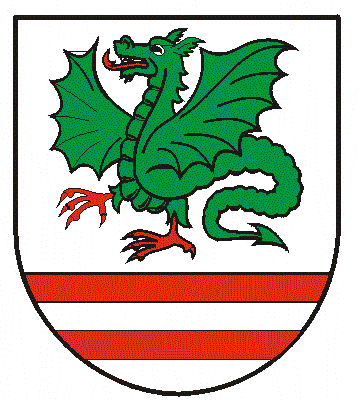 